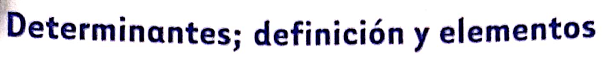 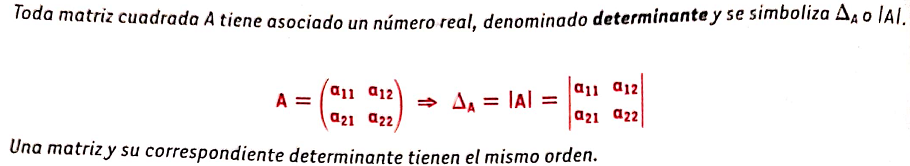 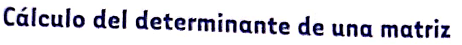 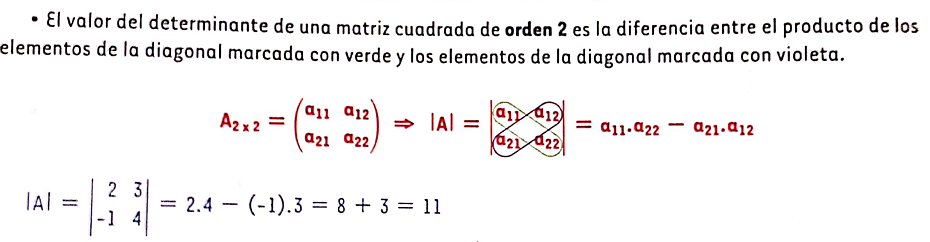 Resolver los siguientes determinantes:Determinantes 3 x 3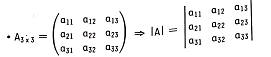 Para resolver dicha determinante se aplica la Regla de Sarrus que se muestra en el siguiente ejemplo: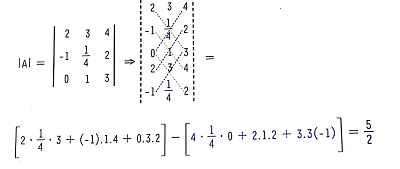 Resolver los siguientes determinantes: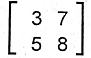 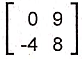 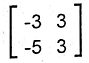 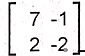 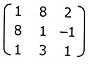 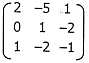 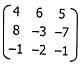 